      Peachtree Vascular Specialists, P.C.                                  HISTORY AND PHYSICAL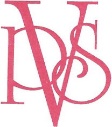 Name:________________________________________________D.O.B.__________________Today's Date______________DRUGS AND MEDICATION:  List all medications you take, including dosage and how often: **Do you have any drug allergies? [ ] Yes   [ ] No      **If so what drug(s) and type of reaction?______________________________________ **Do you have any Anesthesia Complications? [ ] Yes  [ ]  No       **What type?____________________________________________ SURGERIES, HOSPITALIZATIONS & SERIOUS ILLNESSES: List all previous operations, hospital visits & serious illness with reason approximate dates: MEDICAL HISTORY & PROBLEMSFAMILY HISTORY Has any blood relative ever had: SOCIAL HISTORY Reason for Visit   Duration   Varicose Veins/Spider Veins   [ ]   Days [   ]   Weeks [   ]   Months [  ]   Years [  ]   Carotid Blockage   [ ]   Days [   ]   Weeks [   ]   Months [  ]   Years [  ]   Stroke   [ ]   Days [   ]   Weeks [   ]   Months [  ]   Years [  ]   Aortic Aneurysm   [ ]   Days [   ]   Weeks [   ]   Months [  ]   Years [  ]   Leg Pains   [ ]   Days [   ]   Weeks [   ]   Months [  ]   Years [  ]   Leg Swelling   [ ]   Days [   ]   Weeks [   ]   Months [  ]   Years [  ]   Ulcer (Unhealing Wounds)   [ ]   Days [   ]   Weeks [   ]   Months [  ]   Years [  ]   DVT (Blood Clots)   [ ]   Days [   ]   Weeks [   ]   Months [  ]   Years [  ]   Dialysis Problems   [ ]   Days [   ]   Weeks [   ]   Months [  ]   Years [  ]   Heavy Prolonged Periods  [ ]   Days [   ]   Weeks [   ]   Months [  ]   Years [  ]   Pain/Pressure Between Hip Bones or in Back of Legs    [ ] Days [   ]   Weeks [   ]   Months [  ]   Years [  ]   Pain During Sexual Intercourse    [ ] Days [   ]   Weeks [   ]   Months [  ]   Years [  ]   Other    [ ] Days [   ]   Weeks [   ]   Months [  ]   Years [  ]   Medication Name   Dosage (Amount)   Frequency (How often)   Past Surgeries   Yes   No   Past Surgeries   Yes   No Heart Bypass   [ ]   [ ]   Gall Bladder   [ ]   [ ]   Arterial Bypass    [ ]   [ ]   Appendix   [ ]   [ ]   Vein Surgeries [ ]   [ ]   Hysterectomy   [ ]   [ ]   AV Fistula Access    [ ]   [ ]   C-Section   [ ]   [ ]   AV Graft Access    [ ]   [ ]   Tubal Ligation   [ ]   [ ]   Stent Placement   [ ]   [ ]   Hernia Repair   [ ]   [ ]   Permacath Placement   [ ]   [ ]   Hand Surgery   [ ]   [ ]   Amputation   [ ]   [ ]   Arm/Shoulder  [ ]   [ ]   Carotid Endarterectomy   [ ]   [ ]   Leg Surgery   [ ]   [ ]   Arterial Surgery[ ]   [ ]   Breast Surgery   [ ]   [ ]   Aortic Abdominal Aneurysm Repair   [ ]   [ ]   Other   [ ]   [ ]   Other [ ]   [ ]   Other [ ]   [ ]   Medical ProblemsYes   No Medical ProblemsYesNo  Aneurysm [ ] [ ] Stroke [ ] [ ] Anemia  [ ]  [ ] Cancer  [ ]  [ ] Blood Clot (DVT) [ ] [ ] Diabetes [ ] [ ] Carotid Disease  [ ] [ ] Gastroesophageal Reflux Disease [ ] [ ] Peripheral Arterial Disease [ ] [ ] Thyroid Disease [ ] [ ] Varicose Veins  [ ] [ ] Dialysis   [ ] [ ] Venous Ulcers [ ] [ ] When?                                Where? Congestive Heart Failure  [ ] [ ] Kidney Failure [ ] [ ] Heart Attack  [ ] [ ] Liver Disease [ ] [ ] Irregular Heart Beat [ ] [ ] COPD [ ] [ ] Hypertension  [ ] [ ] Emphysema [ ] [ ] High Cholesterol [ ] [ ] Pneumonia/Lung Infection [ ] [ ] Seizures [ ] [ ] Asthma [ ] [ ] Other[ ] [ ] Other [ ] [ ] Yes No WhoCancer?  [ ] [ ] Diabetes?  [ ] [ ] Bleeding Disorder?  [ ] [ ] Vascular Problems?  [ ] [ ] Heart Disease?  [ ] [ ] Lung Problems?  [ ] [ ] Other?  [ ]  [ ] Do you use Tobacco?  Yes [ ]     No [ ]     If no, have you ever? Yes [ ]     No [ ] What type?  [ ] Cigarette  [ ] Cigar  [ ] Snuff  [ ] Chewing If yes, how much                           a day.             How long?                             years When did you quit?Any history of illegal drug use?  Yes [ ]     No [ ]   If so, what kind?Do you drink alcohol?   Yes [ ]     No [ ]   If so, how much?                                   How often?